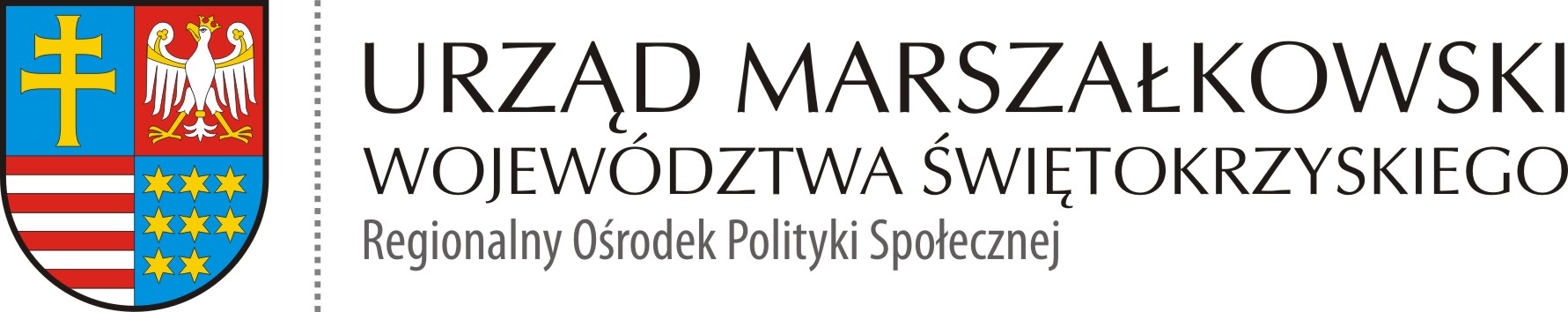 Załącznik nr 2do postępowania znak: ROPS-II.052.2. ….2020WzórUMOWA Nr …………….zawarta w Kielcach, w dniu …………………... 2020 r., w wyniku postępowania                               o zamówienie publiczne, poniżej 30 000,00 EURO zgodnie z załącznikiem nr 1 uchwały                   Nr 2081/16 Zarządu Województwa Świętokrzyskiego z dnia 14 grudnia 2016 r. w sprawie: Zasad udzielania zamówień publicznych i regulaminu pracy komisji przetargowej, pomiędzy:Województwem Świętokrzyskim - Urzędem Marszałkowskim Województwa Świętokrzyskiego,Al. IX Wieków Kielc 3, 25-516 Kielce,NIP: 9591506120,zwanym dalej „Zamawiającym”,reprezentowanym przez:…………………………………………………a ……………………………………………….zwanym dalej „Wykonawcą”,reprezentowanym przez:…………………………………………………Zamówienie jest realizowane w związku z projektem partnerskim pn.: „Liderzy kooperacji" w ramach Programu Operacyjnego Wiedza Edukacja Rozwój, finansowanego ze środków Europejskiego Funduszu Społecznego na lata 2014-2020, Oś Priorytetowa II – Efektywne polityki publiczne dla rynku pracy, gospodarki i edukacji, Działanie 2.5 Skuteczna pomoc społeczna. Projekt realizowany jest przez 5 Partnerów tj.: Lidera - Województwo Podkarpackie - Regionalny Ośrodek Polityki Społecznej w Rzeszowie oraz Partnerów: Województwo Lubelskie - Regionalny Ośrodek Polityki Społecznej w Lublinie,  Województwo Podlaskie - Regionalny Ośrodek Polityki Społecznej w Białymstoku, Województwo Świętokrzyskie - Regionalny Ośrodek Polityki Społecznej Urzędu Marszałkowskiego w Kielcach, Województwo Mazowieckie – Mazowieckie Centrum Polityki Społecznej w Warszawie.§ 1 Przedmiot umowyPrzedmiotem umowy jest zakup i dostawa sprzętu ………………………………….. w ramach projektu socjalnego gminy ……………….. w związku z realizacją projektu partnerskiego „Liderzy kooperacji”, tj.:…………………….,…………………….,…………………….,(…)Celem realizacji projektów socjalnych jest zapewnienie dostępu do niezbędnych usług oraz dostaw rodzinom/osobom/grupom korzystającym z pomocy społecznej na terenie gminy testującej Model kooperacji. Odbiorcami projektu będą m.in. osoby/rodziny, grupy, ich otoczenie, społeczność lokalna wybrane przez animatora i PZK do testowania. Wsparciem mogą być objęci również członkowie PZK.W ramach niniejszej umowy do zadań Wykonawcy należy realizacja zakupu i dostawy               sprzętu ………………………….. w ramach projektu socjalnego dla gminy …………………………, tj.: ………………….Zamawiający zleca, a Wykonawca zobowiązuje się wykonać wszelkie niezbędne czynności konieczne dla zrealizowania przedmiotu umowy określonego w ust. 1. Wszelkie koszty związane z wykonaniem przedmiotu umowy ponosi Wykonawca.Wykonawca oświadcza, że przedmiot umowy zgodny jest z jego ofertą, sporządzoną na podstawie wymagań Zamawiającego określonych w zapytaniu ofertowym.Wykonawca oświadcza, że posiada odpowiednią wiedzę, doświadczenie i dysponuje stosowną bazą do wykonania przedmiotu umowy oraz, że przedmiot umowy wykonany zostanie z zachowaniem należytej staranności, będzie wysokiej jakości i kompletny.Wykonawca zobowiązany jest współpracować z Zamawiającym na każdym etapie realizacji umowy, w szczególności zobowiązany jest konsultować wszelkie wątpliwości.Integralną częścią umowy są: zapytanie ofertowe wraz z załącznikiem oraz oferta Wykonawcy wraz z załącznikami.Zamawiający dopuszcza możliwość zlecenia części przedmiotu umowy podwykonawcom.Zlecenie wykonania części przedmiotu umowy podwykonawcom nie zmienia zobowiązań Wykonawcy wobec Zamawiającego. Wykonawca jest odpowiedzialny za działania, uchybienia i zaniedbania podwykonawców i ich pracowników w takim samym stopniu, jakby to były działania, uchybienia i zaniedbania jego własnych pracowników.Zamówienie jest realizowane w związku z projektem partnerskim pn.: „Liderzy kooperacji" w ramach  Programu Operacyjnego Wiedza Edukacja Rozwój - Działanie 2.5 "Skuteczna pomoc społeczna" - "Wypracowanie  i wdrożenie modeli kooperacji pomiędzy instytucjami pomocy społecznej i integracji społecznej a podmiotami innych polityk sektorowych m.in. pomocy społecznej, edukacji, zdrowia, sądownictwa i policji".§ 2 Osoby upoważnione do spraw związanych z realizacją umowyOsobą upoważnioną przez Zamawiającego do spraw związanych z realizacją umowy i podpisania protokołu odbioru jest …………………………………., tel. ………………………..………….., e-mail: ……………………………….Osobą upoważnioną przez Wykonawcę do spraw związanych z realizacją umowy jest ………………………………………., tel. ………………………..………….., e-mail: ……………………………….Zmiana danych wskazanych w ust. 1 i 2 nie stanowi zmiany umowy i wymaga jedynie pisemnego powiadomienia drugiej Strony.§ 3 Termin i sposób realizacji umowyWykonawca zobowiązany jest zrealizować przedmiot umowy do ………….Wykonawca jest zobowiązany dostarczyć przedmiot umowy w jednej dostawie/… dostawach.Wykonawca zobowiązany jest powiadomić Zamawiającego (telefonicznie lub e-mailem) na co najmniej 1 dzień roboczy wcześniej, o planowanym terminie dostarczenia materiałów. Dostarczenie nastąpi w dniach i godzinach urzędowania Zamawiającego.Miejscem dostawy, rozładunku i składowania przedmiotu zamówienia jest ……………………… mieszczący się w ……………………………………………..Wykonawca jest zobowiązany do rozładowania i wniesienia przedmiotu umowy we wskazane przez Zamawiającego miejsce, na terenie ………………………...Odbiór przedmiotu umowy odbędzie się w dniu dostarczenia, w formie protokołu odbioru (wzór protokołu odbioru stanowi załącznik nr 1 do niniejszej umowy), podpisanego przez osoby upoważnione przez Zamawiającego do spraw związanych z realizacją umowy                    w miejscu dostawy.W przypadku stwierdzenia niezgodności dostarczonych przez Wykonawcę materiałów z umową, Wykonawca zobowiązany będzie do jego wymiany w ciągu 7 dni roboczych od dnia zgłoszenia tego faktu przez Zamawiającego za pomocą telefonu, faksu lub poczty elektronicznej. W przypadku przekroczenia terminu, Wykonawca zobowiązany będzie do zapłacenia Zamawiającemu kary umownej, zgodnie z zasadami określonymi w § 5 ust. 1 umowy.W przypadku stwierdzenia uszkodzeń dostarczonych materiałów lub ich elementów składowych, Wykonawca zobowiązuje się na swój koszt do ich wymiany na nowe, wolne od wad, w ciągu 7 dni roboczych, licząc od dnia zgłoszenia tego faktu przez Zamawiającego za pomocą telefonu, faksu lub poczty elektronicznej. W przypadku przekroczenia umownego terminu, Wykonawca zobowiązany będzie do zapłacenia Zamawiającemu kary umownej, zgodnie z zasadami określonymi w § 5 ust. 1 umowy.Przedmiot zamówienia zostanie przekazany na własność gmin korzystających ze wsparcia w ramach projektu, zaś uprawnienia Zamawiającego wynikające z rękojmi i gwarancji jakości zostaną na podstawie umowy cesji przelane na ich rzecz, na co Wykonawca wyraża zgodę.§ 4 Wynagrodzenie Wykonawcy i sposób zapłatyStrony ustalają maksymalną wysokość wynagrodzenia dla Wykonawcy na kwotę: Netto....................zł (słownie złotych:	.....................................................................)VAT.......................zł (słownie złotych:	.....................................................................)Brutto....................zł (słownie złotych: 	.....................................................................)Za podstawę obliczenia wynagrodzenia, o którym mowa w ust. 1, przyjęto sumę wartości poszczególnych pozycji o których mowa w § 1 ust. 1 umowy, obliczonych na podstawie oferty Wykonawcy.Wysokość wynagrodzenia, o którym mowa w ust. 1, jest stała i zawiera wszystkie koszty związane z wykonaniem przedmiotu umowy, łącznie z dostarczeniem i rozładunkiem przedmiotu umowy w miejscu wskazanym przez Zamawiającego.Wykonawca przedstawi oryginał faktury VAT/rachunku (w formie papierowej) najwcześniej w dniu dokonania odbioru dostawy.Wykonawca wystawi fakturę VAT/rachunek według poniższych danych:	Województwo Świętokrzyskie, al. IX Wieków Kielc 3, 25-516 Kielce, NIP: 9591506120.Wynagrodzenie Wykonawcy będzie regulowane przez Zamawiającego przelewem, w ciągu 14 dni od daty otrzymania prawidłowo wystawionego przez Wykonawcę oryginału rachunku/faktury VAT (w formie papierowej), na wskazany w niej/w nim rachunek bankowy Wykonawcy.Rachunek/faktura VAT bez załączonego protokołu odbioru nie będzie realizowany/realizowana.Wykonawca nie może bez pisemnej zgody Zamawiającego przenieść wierzytelności wynikających z niniejszej umowy na osobę trzecią.Za nieterminowe uregulowanie należności przez Zamawiającego Wykonawca może naliczyć odsetki za zwłokę na zasadach i w wysokości określonych w ustawie z dnia 8 marca 2013 r. o przeciwdziałaniu nadmiernym opóźnieniom w transakcjach handlowych (t. j. Dz. U. z 2020 r., poz. 935).Wykonawca oświadcza, że został poinformowany, iż świadczenie dostawy objętej umową jest współfinansowane przez Zamawiającego ze środków Unii Europejskiej w ramach Europejskiego Funduszu Społecznego.§ 5 Kary umowneZamawiającemu przysługiwać będzie kara umowna od Wykonawcy:za każdy dzień zwłoki w wykonywaniu lub dostarczeniu przedmiotu umowy – w wysokości 0,5% wynagrodzenia brutto Wykonawcy, o którym mowa w § 4 ust. 1 umowy, dostarczonego po upływie umownego terminu,za każdy dzień zwłoki w wykonywaniu lub dostarczeniu części przedmiotu umowy - w wysokości 0,5% wartości brutto części zamówienia, dostarczonego przez Wykonawcę po upływie umownego terminu, obliczonego na podstawie oferty Wykonawcy.W przypadku niewykonania lub nienależytego wykonania całości lub części umowy przez Wykonawcę, Zamawiającemu przysługiwać będzie kara umowna od Wykonawcy w wysokości 20% wynagrodzenia brutto, o którym mowa w § 4 ust 1 umowy.W przypadku odstąpienia od umowy lub jej części przez którąkolwiek ze stron z przyczyn leżących po stronie Wykonawcy, Zamawiającemu przysługiwać będzie kara umowna od Wykonawcy w wysokości 20% wartości wynagrodzenia brutto, o którym mowa w § 4 ust 1 umowy. Zamawiający zastrzega sobie prawo potrącenia naliczonych kar umownych z wystawianej przez Wykonawcę faktury VAT/rachunku. Wykonawca nie może bez zgody Zamawiającego zwolnić się z obowiązku wykonania przedmiotu umowy przez zapłatę kary umownej. Zamawiający może dochodzić na ogólnych zasadach odszkodowań przewyższających zapłacone kary umowne.Przez nienależyte wykonanie przedmiotu umowy rozumie się jego wykonanie niezgodnie z postanowieniami niniejszej umowy, zapytania ofertowego i ofertą złożoną przez Wykonawcę.W przypadku, gdy łączna wysokość naliczonych kar umownych przekroczy kwotę równą  20% wartości wynagrodzenia brutto, o którym mowa w § 4 ust 1 umowy, Zamawiającemu przysługuje prawo odstąpienia od umowy w terminie 14 dni od dnia przekazania Wykonawcy wezwania do zapłaty ostatniej z naliczonych kar.§ 6 Klauzula poufnościO ile nie narusza to bezwzględnie wiążących przepisów prawa, Strony zachowają poufność w stosunku do wszelkich informacji, w szczególności o danych osobowych, w których posiadanie weszły lub wejdą w związku z realizacją umowy. Strony umowy zobowiązują się również do zachowania w tajemnicy oraz odpowiedniego zabezpieczenia wszelkich dokumentów przekazanych przez drugą Stronę; uzyskane informacje oraz otrzymane dokumenty mogą być wykorzystywane wyłącznie w celach związanych z realizacją umowy.W przypadku naruszenia przez Wykonawcę postanowień ust. 1 Zamawiającemu przysługuje prawo wypowiedzenia umowy w trybie natychmiastowym i prawo do odszkodowania w wysokości poniesionej szkody.§ 7 Zmiany umowyZmiany umowy mogą nastąpić w formie pisemnej pod rygorem nieważności.Wykonawca zobowiązany jest do uzyskania pisemnej zgody Zamawiającego na przeniesienie praw i obowiązków z niniejszej umowy w przypadku zmiany formy prawnej Wykonawcy.Zamawiający dopuszcza możliwość zmian postanowień zawartych w umowie dotyczących sposobu realizacji i terminu wykonania umowy, w przypadku działania siły wyższej, powodującej konieczność wprowadzenia zmian do umowy. Przez działanie siły wyższej należy rozumieć zdarzenie bądź połączenie zdarzeń obiektywnie niezależnych od stron umowy, które zasadniczo i istotnie utrudniają wykonywanie części lub całości zobowiązań wynikających z umowy, których strony umowy nie mogły przewidzieć i którym nie mogły zapobiec, ani ich przezwyciężyć i im przeciwdziałać poprzez działanie z należytą starannością. Wykonawca jest zobowiązany niezwłocznie poinformować Zamawiającego o fakcie zaistnienia siły wyższej oraz wskazać zakres i wpływ, jakie zdarzenie miało na przebieg realizacji przedmiotu umowy. § 8 Ochrona danych osobowychW związku z realizacją niniejszej umowy będzie dochodzić do przetwarzania przez Wykonawcę danych osobowych, których administratorem jest Zamawiający.Wykonawca podczas przetwarzania danych osobowych przestrzegać będzie przepisów wskazanych w ustawie z dnia 10 maja 2018 r. o ochronie danych osobowych (t.j. Dz. U. z 2019 r. poz. 1781) oraz w rozporządzeniu Parlamentu Europejskiego i Rady (UE) 2016/679 z dnia 27 kwietnia 2016 r. w sprawie ochrony osób fizycznych w związku z przetwarzaniem danych osobowych i w sprawie swobodnego przepływu takich danych oraz uchylenia dyrektywy 95/46/WE (ogólne rozporządzenie o ochronie danych) (Dz. U. UE. L. z 2016 r. Nr 119, str. 1).Zasady powierzenia przetwarzania danych osobowych oraz wzajemne zobowiązania stron zawarto w odrębnej umowie „Umowa powierzenia przetwarzania danych osobowych”, która, zostanie podpisania przez Strony zgodnie z polityką bezpieczeństwa Zamawiającego. Umowa ta stanowić będzie załącznik nr 2 do Umowy.W przypadku naruszenia przez Wykonawcę postanowień ust. 2 i 3 Zamawiającemu przysługuje prawo rozwiązania umowy w trybie natychmiastowym i prawo do odszkodowania w wysokości poniesionej szkody.§ 9 Odstąpienie od umowyZamawiający zastrzega sobie prawo do odstąpienia od umowy w razie zaistnienia istotnej zmiany okoliczności, powodującej, że wykonanie umowy nie leży w interesie publicznym, czego nie można było przewidzieć w chwili zawarcia umowy, lub dalsze wykonywanie umowy może zagrozić istotnemu interesowi bezpieczeństwa państwa lub bezpieczeństwu publicznemu, w terminie 30 dni od daty powzięcia wiadomości o tych okolicznościach.W przypadku, o którym mowa w ust. 1, Wykonawca może żądać wyłącznie wynagrodzenia należnego z tytułu wykonania części umowy.§ 10 Postanowienia końcoweW przypadku, gdy w umowie mowa jest o dniach roboczych należy przez to rozumieć dni urzędowania Zamawiającego, tj. od poniedziałku do piątku, za wyjątkiem dni ustawowo wolnych od pracy.Strony umowy zobowiązują się do niezwłocznego, pisemnego powiadomienia o każdej zmianie siedzib lub firmy, przedstawicieli stron, numerów telefonów.W sprawach nieuregulowanych umową zastosowanie mają przepisy Kodeksu cywilnego.Ewentualne spory wynikłe na tle wykonywania umowy Strony rozstrzygać będą w drodze uzgodnień w ciągu 30 dni od poinformowania drugiej Strony o zaistnieniu sporu, a w przypadku braku porozumienia poddadzą pod rozstrzygnięcie Sądowi właściwemu dla Zamawiającego.Umowę sporządzono w …… jednobrzmiących egzemplarzach. Wykonawca potwierdza otrzymanie jednego, a Zamawiający …….. egzemplarzy umowy......................................................                                                   ..........................................................            Zamawiający                                                                     	      Zleceniobiorca   ………………………………….         Skarbnik Województwa              Świętokrzyskiego      …………………………………                   Radca Prawny      ……………………………………                   Akceptujący      ……………………………………                    SporządzającyZałączniki:Nr 1 Wzór protokołu odbioru 